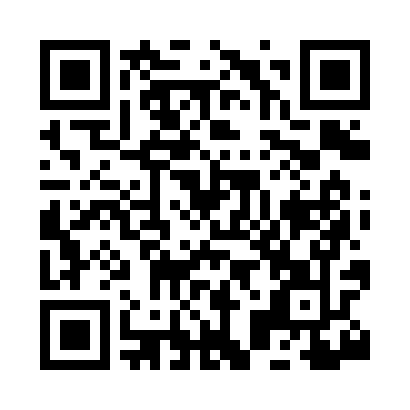 Prayer times for Bel Aire, California, USAMon 1 Jul 2024 - Wed 31 Jul 2024High Latitude Method: Angle Based RulePrayer Calculation Method: Islamic Society of North AmericaAsar Calculation Method: ShafiPrayer times provided by https://www.salahtimes.comDateDayFajrSunriseDhuhrAsrMaghribIsha1Mon4:205:521:145:088:3610:082Tue4:215:521:145:088:3610:073Wed4:225:531:145:088:3610:074Thu4:225:531:155:088:3610:075Fri4:235:541:155:088:3510:066Sat4:245:541:155:098:3510:067Sun4:255:551:155:098:3510:058Mon4:255:561:155:098:3510:059Tue4:265:561:155:098:3410:0410Wed4:275:571:165:098:3410:0411Thu4:285:581:165:098:3310:0312Fri4:295:581:165:098:3310:0213Sat4:305:591:165:098:3310:0214Sun4:316:001:165:098:3210:0115Mon4:326:001:165:098:3210:0016Tue4:336:011:165:098:319:5917Wed4:346:021:165:098:309:5818Thu4:356:031:165:098:309:5719Fri4:366:031:165:098:299:5620Sat4:376:041:165:098:289:5521Sun4:386:051:165:098:289:5422Mon4:396:061:175:098:279:5323Tue4:406:061:175:088:269:5224Wed4:416:071:175:088:259:5125Thu4:426:081:175:088:259:5026Fri4:446:091:175:088:249:4927Sat4:456:101:175:088:239:4828Sun4:466:101:175:088:229:4729Mon4:476:111:165:078:219:4530Tue4:486:121:165:078:209:4431Wed4:496:131:165:078:199:43